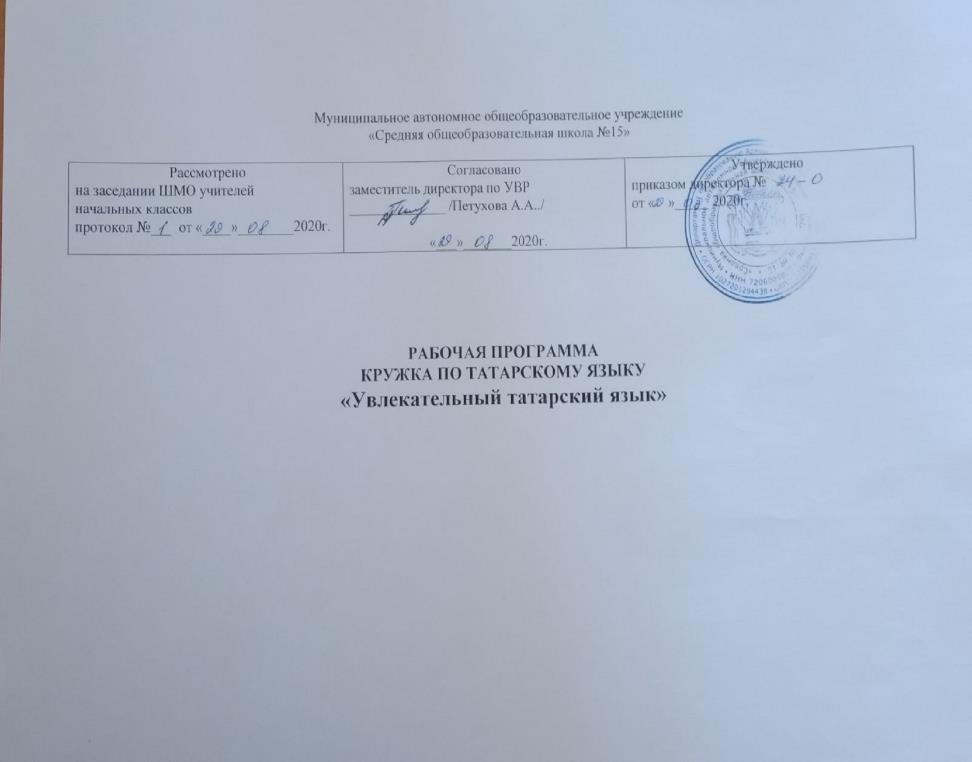 Планируемые  результаты освоения курса внеурочной деятельности.Личностные УУД:понимание родного  языка как основной национально-культурной ценности     татарского народа;уважительное отношение к татарскому языку;достаточный объем словарного запаса.интерес к изучению языка;эмоциональность, умение осознавать и определять (называть) свои эмоции;Коммуникативные  УУД:адекватно использовать  речевые средства для решения различных коммуникативных задач;владеть монологической и диалогической формами речи;высказывать  и обосновывать свою точку зрения;слушать  и слышать других, пытаться принимать иную точку зрения, быть готовым  корректировать свою точку зрения;договариваться  и приходить к общему решению в совместной деятельности;задавать вопросы;соблюдать простейшие нормы речевого этикета: здороваться, прощаться, благодарить.Регулятивные  УУД:учиться работать по предложенному учителем плану;самостоятельно формулировать тему и цели занятия;определять и формулировать цель деятельности с помощью учителя.Знать:-символику татарского народа;-слова приветствия;-что такое сказка, легенда,-виды народного творчества;-народный костюм;- -некоторые обиходные слова сибирских  татар;Уметь:-здороваться на сибирскотатарском и литературном  языках;-уметь приветствовать людей преклонного возраста;-рисовать иллюстрации к сказкам; -составлять и решать кроссворды;-работать в парах, группах;-работать с пластилином;-воспроизводить предложенный рисунок, узор;-продолжить цепочку татарских  слов;-отличать на слух татарский язык среди других  языков.                               Формы учета сформированности  УУДвикторина;соревнование;тестирование;проектная деятельностьСодержание курса      УНТ, сказки, легенды, песни, праздники, национальная одежда, буквы татарского алфавита,слова приветствия и прощания, слова благодарности, счет,  народные игры, символика, гимн, просмотр мультфильмов, обычаи, традиции, татарская кухня.                                                                                                                   Знать:- буквы татарского алфавита-символику татарского народа;-слова приветствия;-что такое сказка, легенда,-виды народного творчества;-народный костюм;- некоторые обиходные слова  татар;Уметь:-здороваться на татарском языке;-уметь приветствовать людей преклонного возраста;-рисовать иллюстрации к сказкам; -составлять и решать кроссворды;-работать в парах, группах;-работать с пластилином;-воспроизводить предложенный рисунок, узор;-продолжить цепочку татарских слов;-отличать на слух татарский язык среди других  языков. В программе реализован познавательный подход, предполагающий предъявление  в познавательной форме. Познавательный подход в этой программе осуществляется через такие методы работы с детьми: словесный (рассказ учителя) практический (экскурсии, коллективные работы, ролевые игры, настольные игры), наглядный  (просмотр мультфильмов, презентации, показ слайдов) и формы деятельности:  беседы ,экскурсии, сообщения, просмотр и обсуждение видеоматериала, коллективные творческие работы, соревнования, викторины, интеллектуально-познавательные игры, ролевые игры.Тематическое планирование№Тема занятийКоличество занятийДата проведения1Вводное занятие.  Слова приветствия. Г.Тукай «Туган тел»12Вопросы кто? что? Наша школа. 	Слова на тему  «Школа»  с использованием указательного местоимения «бу»(это) (4слова)13Вопросы где? куда? Учебные принадлежности.14УНТ. Татарские народные сказки. «Три дочери».  Просмотр мультфильма по сказке.15Татарские национальные игры. «Тюбетейка», «Колечко»16 Использование слов Да, Нет. Овощи.  Буквы и звуки А,ә [а], [ә]17Числа 1-10.Фрукты18Наша семья. Ролевая игра.  Буквы и звуки У,Ү [у], [ү]19Игра «Как в татарской семье встречают гостей».  Буквы и звуки Җ, Ж [ж], [җ]110Г.Тукай «Шурале». Просмотр мультфильма.111Еда. Буквы и звуки О,Ө [о], [ө]112Татарские национальные блюда.Учимся лепить пельмени, очпочмак.(пластилин)113Национальная одежда. Аппликация.114Человек. Строение тела. Буквы и звуки Н,Ң [н], [ң]115Личная гигиена. Буквы и звуки Х,Һ [х], [һ]116Мои игрушки. Какой? Что делает?117Муса Джалиль .Стихи.118Праздник "День родного языка"119Домашние животные, птицы.120Урок-игра "Добавь буквы, составь слова, пиши правильно"121Весна.122Перелётные птицы.123Символы Татарстана.124Сказки. Г.Тукай «Су анасы»125УНТ.Загадки126Знакомство с татарскими народными песнями. Игра «Колыбельная». Ролевая игра»Мастерим колыбельку»127Татарские пословицы и поговорки.128Урок-игра «Тамчы-шоу»129Сабантуй-национальный праздник.130Повторение изученного за год.1